                                          Religia 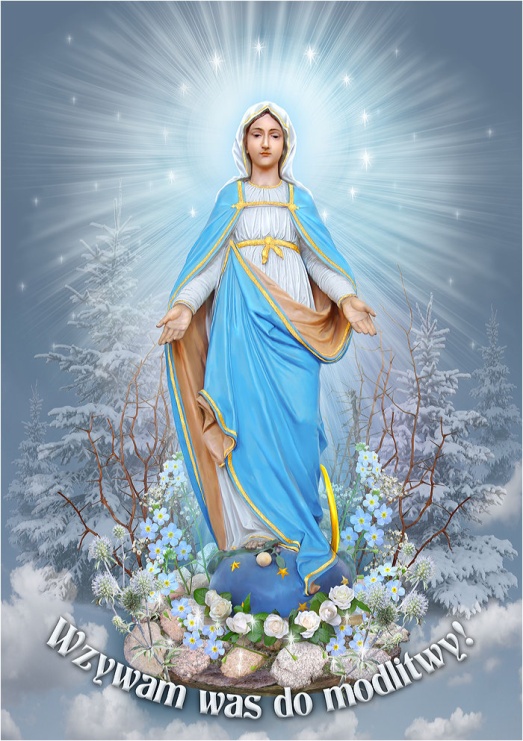 30 .04.2020r.Temat:   Maj miesiącem Matki Bożej 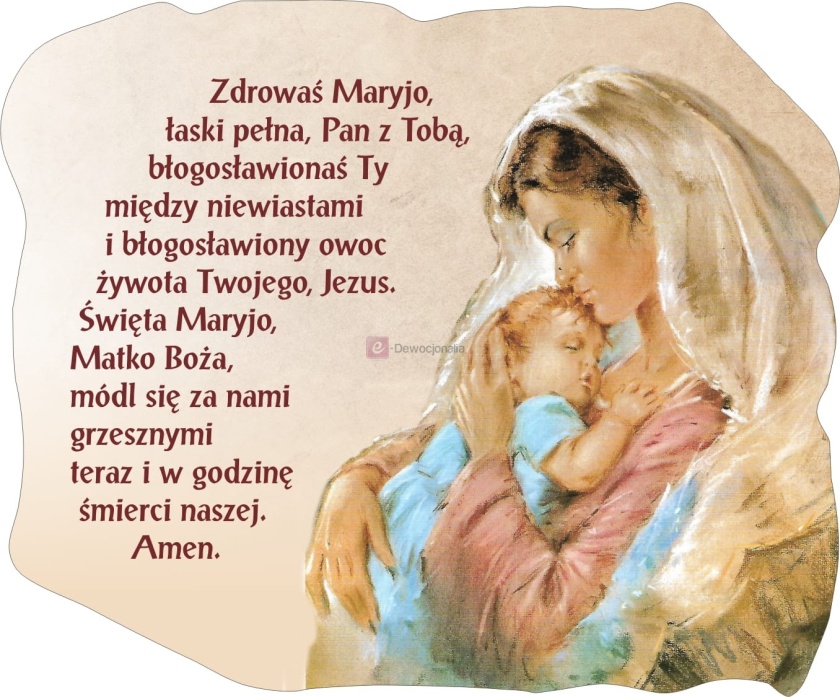 MAJ    MIESIĄCEM    MATKI    BOŻEJW maju zielenią się drzewa i krzewy. Można zobaczyć wiele kwitnących, kolorowych kwiatów. Kto z was widział ostatnio piękne kwiaty? Dziś na początku nauczymy się rymowanki:Dla Maryi, Bożej Matki, kwitną w maju wszystkie kwiatki.– Jaką mamy teraz porę roku? – Co zmieniło się na świecie, odkąd nie ma zimy? Ten piękny miesiąc jest w szczególny sposób poświęcony Matce Jezusa, Maryi. Bardzo się cieszymy, że jest Ona również i naszą Matką. Dlatego chcąc Jej podziękować za miłość i pokazać, że my także Ją kochamy, poświęciliśmy dla Niej najpiękniejszą porę w całym roku.                                    Majowe kwiaty Na łące zakwitły pierwsze majowe kwiaty. Piotrek i ja z zachwytem przyglądaliśmy się, jak pięknie wyglądają na zielonej trawie. 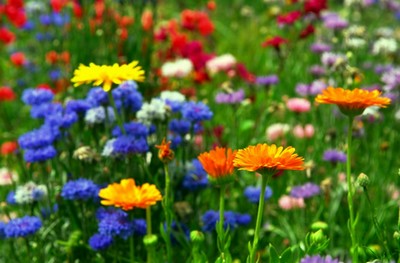 – Nazbierajmy kwiatów na wiosenny bukiet – zaproponowałam. – Potem podarujemy go mamie. Zaczęliśmy więc je zrywać, wybierając najpiękniejsze, aż powstał z nich wspaniały, kolorowy bukiet. – Mamie bardzo się spodoba – stwierdził Piotrek. 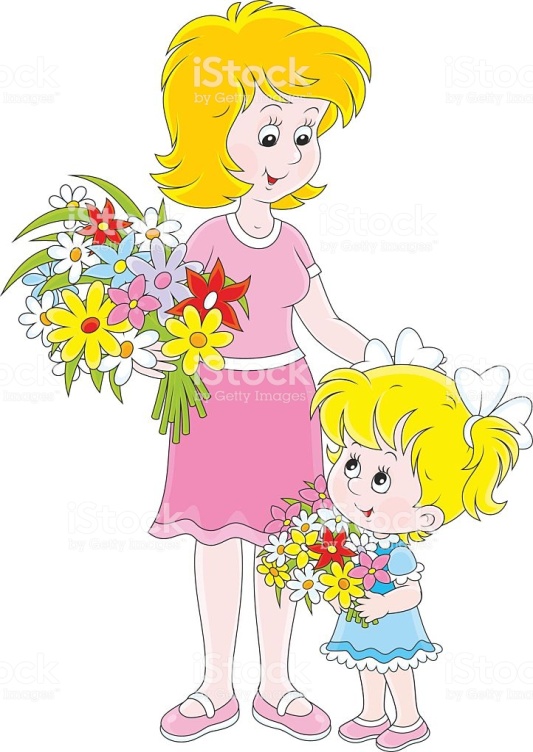 Kiedy mama dostała kwiaty, rzeczywiście bardzo ją to ucieszyło:– Kwiaty są bardzo ładne. Dziękuję wam, kochani. Wiem nawet, co możemy z nich zrobić. Potem mama wzięła kwiaty i zaczęła z nich splatać wianek. 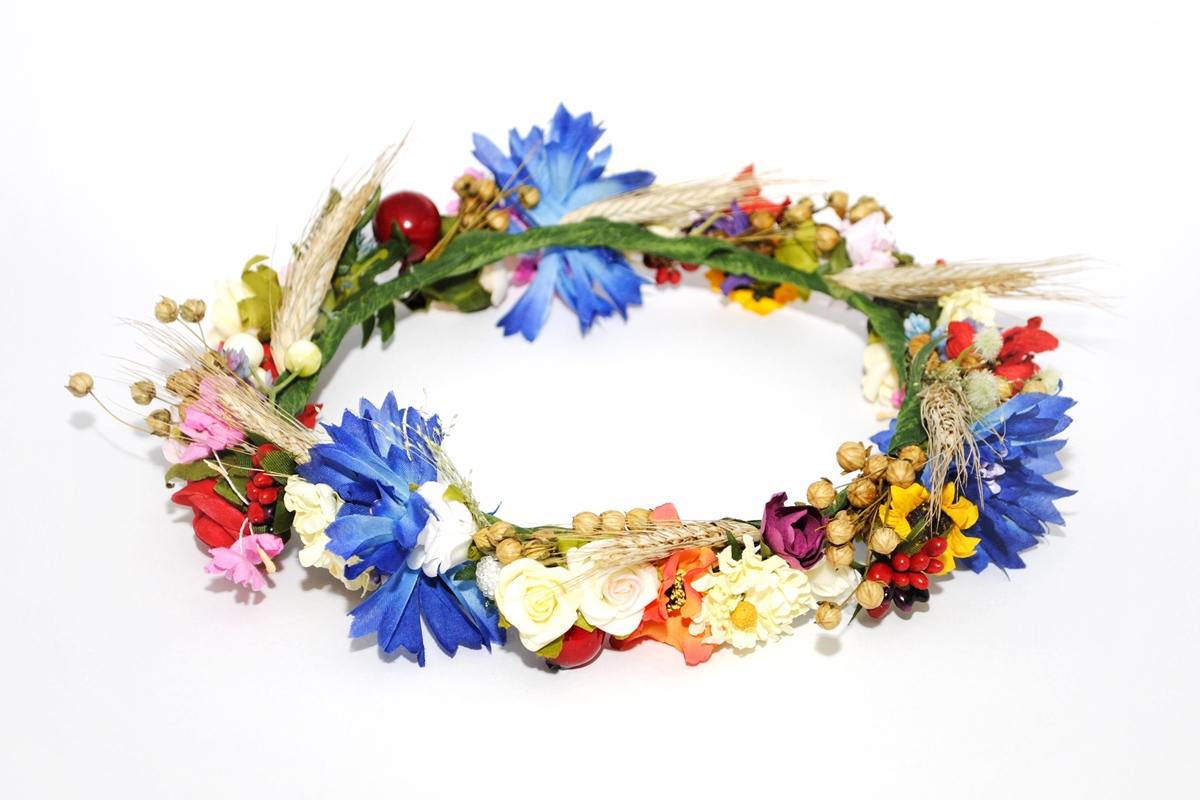 Kiedy był gotowy, zabrała nas do ogrodu, pod figurkę Matki Bożej. – Takie piękne wiosenne kwiaty podobają się również Maryi, która bardzo się cieszy, gdy o Niej pamiętamy. I włożyła figurce na głowę ten wianek. – Lecz Maryja cieszy się jeszcze bardziej, gdy o Niej pamiętamy na modlitwie. Dlatego w maju przychodzimy do Matki Bożej ze specjalną modlitwą litanijną, żeby okazać Jej naszą miłość. I mama zaczęła odmawiać litanię do Matki Bożej. Ani ja, ani Piotrek nie znaliśmy jeszcze tych słów, ale mogliśmy przyłączyć się do mamy i po każdym wezwaniu odpowiadać: „Módl się za nami”. Rozmowa na temat opowiadania – Co dostała mama na wiosnę od dzieci? – Komu mama oddała swoje kwiaty? – Co Kasia i Piotrek zrobili wspólnie z mamą przy figurce Matki Bożej?Litania jest bardzo szczególną modlitwą, w której cieszymy się z tego, że Maryja jest zawsze blisko nas. Dziękujemy Jej za to, że jest Matką Jezusa i zarazem naszą. Dlatego chwalimy Ją różnymi pięknymi tytułami, np. „Matko najmilsza”,  „Królowo aniołów”, „Pocieszycielko strapionych”, ponieważ do Niej uciekają się wszyscy smutni ludzie. W tym szczególnym miesiącu, jakim jest maj, śpiewa się też Matce Jezusa piękne pieśni, aby wiedziała, jak bardzo Ją kochamy „Była cicha i piękna jak wiosna”.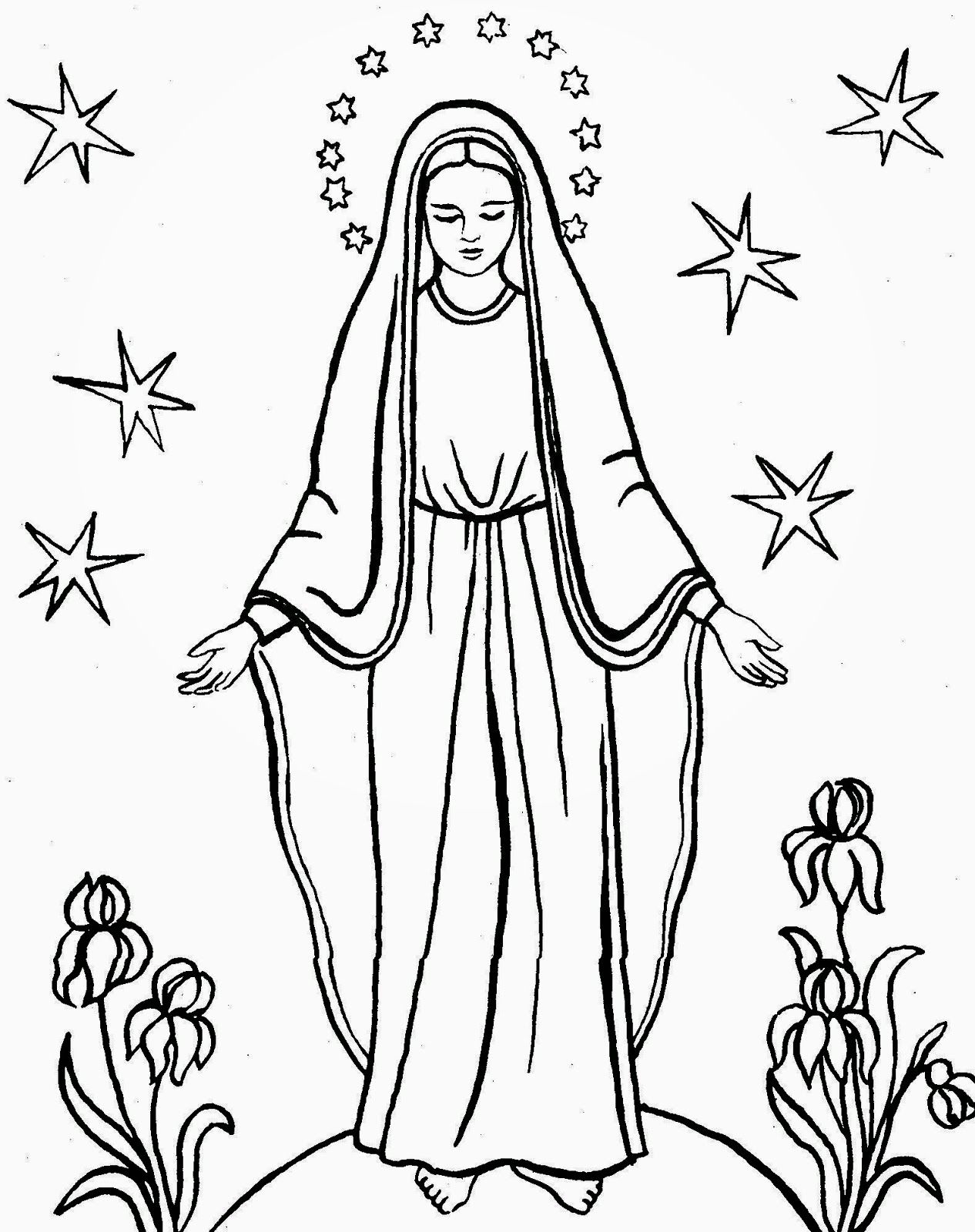 .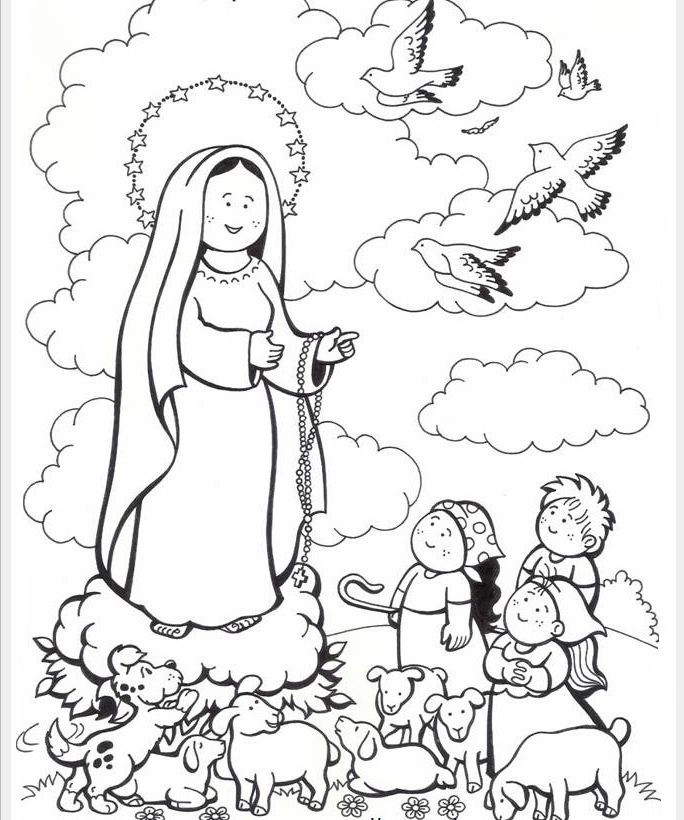 